Ontdekkingsreizen i.o.v. Europa – les 2BeweegredenenEconomieHandel in specerijen  heel duur door Arabische tussenhandelOplossing: zelf gaan halen
GodsdienstigPX-dom verspreiden
WetenschappelijkMeer info over uitheemse planten en dierenHoe?Middeleeuwen: over land (zijderoute)
Vroegmoderne tijd: over zeeKaart  werd beter na elke reis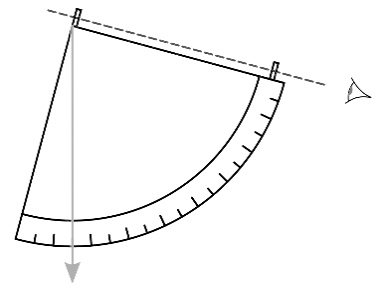 KompasKarveelKanonKwadrant  Koning  geldColumbus°1451 in Genua, Italië
+1506  begraven in Sevilla, SpanjeGaat naar Portugalveel ontdenkingsreizigersDoel: via westen naar Indië gaanAarde=bolvormigKaart v Toscanelli: 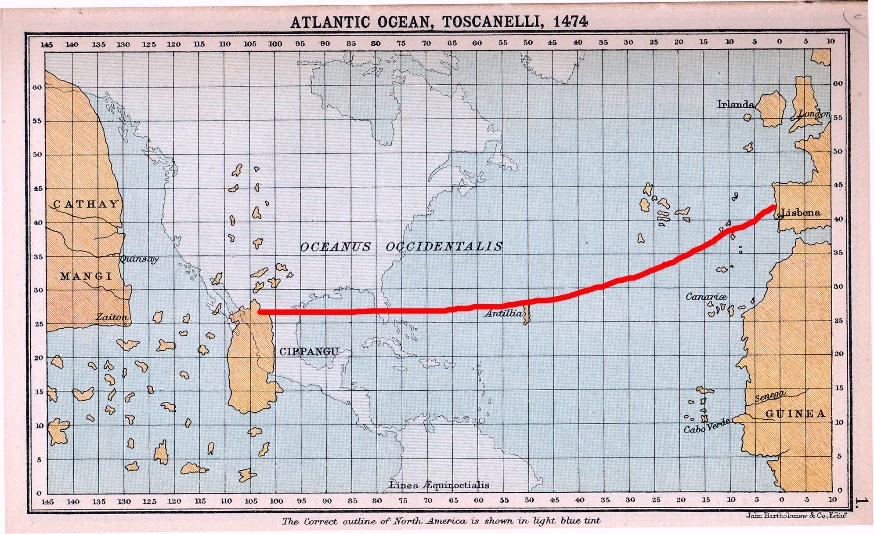 Sponsor nodigKoning van Portugal  wilde nietGeloofde niet in bolvormRuzie over wie gebied krijgtOntdekking via oosten was nog bezigNieuwe sponsor:
Koningin uit SpanjeReisverloopIn 1492Tussenstop: Canarsiche eilandenAankomst: BahamasGaat nog 3x terugNieuw continent: Amerigo VespucciMagelhaensDoel: via westen naar Indië (in opdracht v Spanje)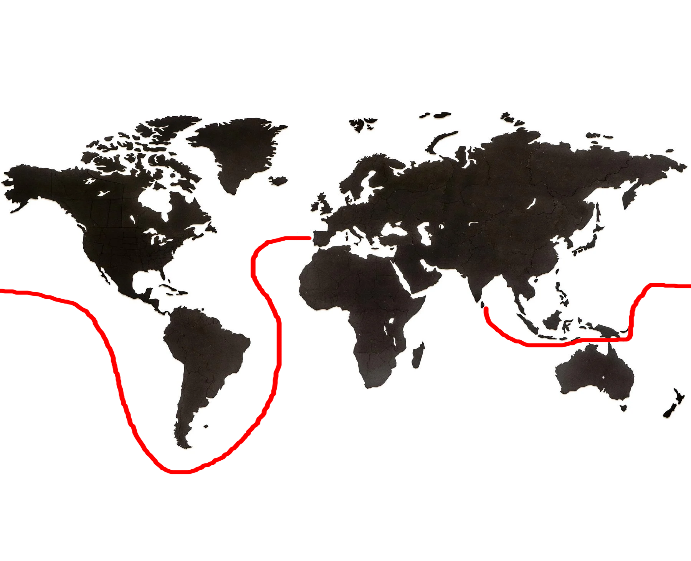 Belang:Bewijs v bolvormige aardeVolvo Ocean RaceWest. zeeweg bestaat  niet rendabelStraat v MagelhaensInzicht in land/zee verhoudingDatumgrensReisverloop:
Start: 1519, 5 schepen, 265 man, door Magelhaens
Aankomst: 1522, 1 schip, 18 man, voltooid door De ElcanoOpen/gesloten zeebinnen: Portugal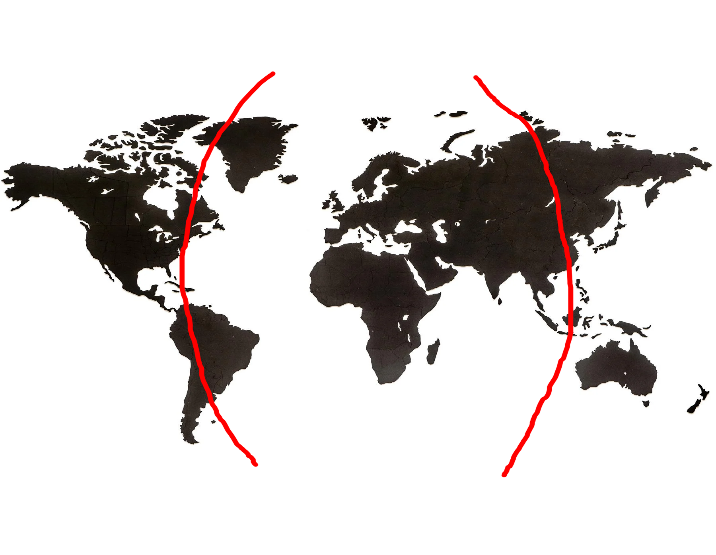 buiten: SpanjeWaar?Oosten van Azië (Indië, Indonesië…)Domein?AlleWanneer?+ - 1500